CCNA, CCNP Career ObjectiveI seek a challenging assignment in organization that will utilize my knowledge and experience. My aim is to contribute to the objective of the organization and to grow with it. Having an experience in the fields of competition I can be sure of my commitments towards the Company which will endeavor far most in achieving goals.  Work ExperienceJob title: Technical support engineer.Dates of employment: July 2011- Jan 2012 & March 2013-April 2016.Job title: Military engineer responsible of maintenance and repair of equipment and electrical appliances.Location: Egyptian Armed ForcesDates of employment: January 2012 - March 2013International CertificationsAcademic QualificationsBachelor of electronics and communication engineering during year 2006-2011.City:  Mansoura.                                                State: Egypt.Grade of graduation is good.
Graduation ProjectTrainingsHave successfully completed training in CCNP SwitchingHave successfully completed training in MPLS.Introduction to Network and Principles of Telecommunication.Introduction to Programming Using MATLAB.  Extra-curricular activitiesAssistant member in Robocon 2010 and Robocon2011 with Al-Andalus team. Active member in Robo-tricks team in Mansoura University.Leader assistant and active organizer at 1st robot contest in Mansoura University.LanguagesArabic    (Native).English   (good).StrengthsAbility to meet deadlines successfully maintaining the quality of work.Ability to work in a group and under pressure.Ability to handle multiple tasks at one time.Excellent time management and communication skills.Capacity to teach others.Personal detailsDOB             	:	29/7/1989Sex                       	:        MaleMarital status        	:        SingleNationality            	:        Egyptian	Military service     :        Completed First Name of Application CV No: 1700796Whatsapp Mobile: +971504753686 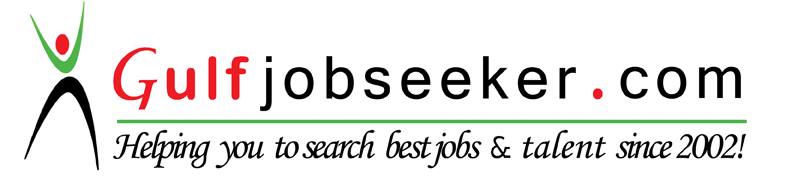 CredentialCertification / VersionCisco Certified Network AssociateCCNA 200-120Certified Implementing Cisco IP RoutingCCNP ROUTE 300-101TitleImplementation of wireless USB modem using FPGACategory4th Generation SystemGradeExcellentSponsorsElectronics and Communications Engineer Collage, Mansoura UniversitySupervisorsProf. Dr. Mohamed Abd-AlzimCASE ToolsThe control S/W is programmed using VHDL &amp; MATLABOther experienceCCTV Systems and IP Cameras Solutions.Firefighting system.